                                                                 WEEK 3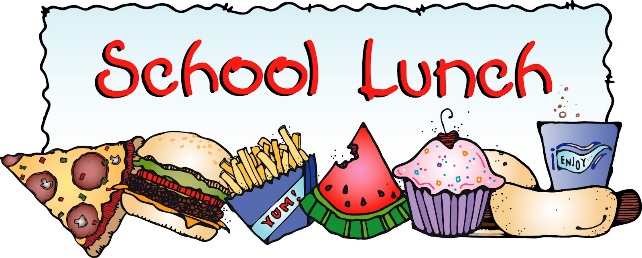 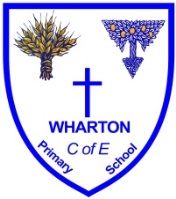 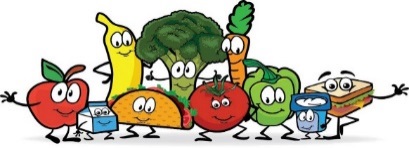 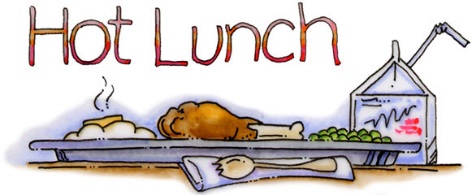 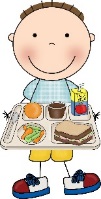 OPTIONMONDAYTUESDAYWEDNESDAYTHURSDAYFRIDAYACheese Toastie with potato wedgesSpaghetti Bolognaise  With garlic breadRoast Pork with Seasonal Vegetables, Roast & Mashed Potatoes & GravyChicken Kormawith Rice & Naan BreadChicken Nuggetswith Chips and Seasonal VegetablesBCheese Toastie with potato wedgesSpaghetti Bolognaise  With garlic breadRoast Pork with Seasonal Vegetables, Roast & Mashed Potatoes & GravyChicken Kormawith Rice & Naan BreadFish FingersSandwichwith a choice of fillings (Cheese, Tuna Mayo or Ham)Sandwichwith a choice of fillings (Cheese, Tuna Mayo or Ham)Sandwichwith a choice of fillings (Cheese, Tuna Mayo or Ham)Sandwichwith a choice of fillings (Cheese, Tuna Mayo or Ham)Sandwichwith a choice of fillings (Cheese, Tuna Mayo or Ham)CJacket Potatowith a choice of fillings (Cheese, Tuna Mayo or Baked Beans)Jacket Potatowith a choice of fillings (Cheese, Tuna Mayo or Baked Beans)Jacket Potatowith a choice of fillings (Cheese, Tuna Mayo or Baked Beans)Jacket Potatowith a choice of fillings (Cheese, Tuna Mayo or Baked Beans)Jacket Potatowith a choice of fillings (Cheese, Tuna Mayo or Baked Beans)DessertOptionsRaspberry & White Chocolate MuffinChocolate SpongeJelly Cornflake cakeShortbreadDessertOptionsFresh FruitFresh FruitFresh FruitFresh FruitFresh Fruit